SHERIDAN OFFICE ADMIN ASSOCIATIONMEMBERSHIP FORM - 2017I agree to Sheridan’s student policies and ethicsI agree to respect all SOAA member’s thoughts and opinions, and agree to promote a healthy environmentI will not discriminate in any form including, but not exclusive to, culture, race, religion, and sexI consent to have my picture taken and used for promotional purposesI would also like to be part of Change for X - Sheridan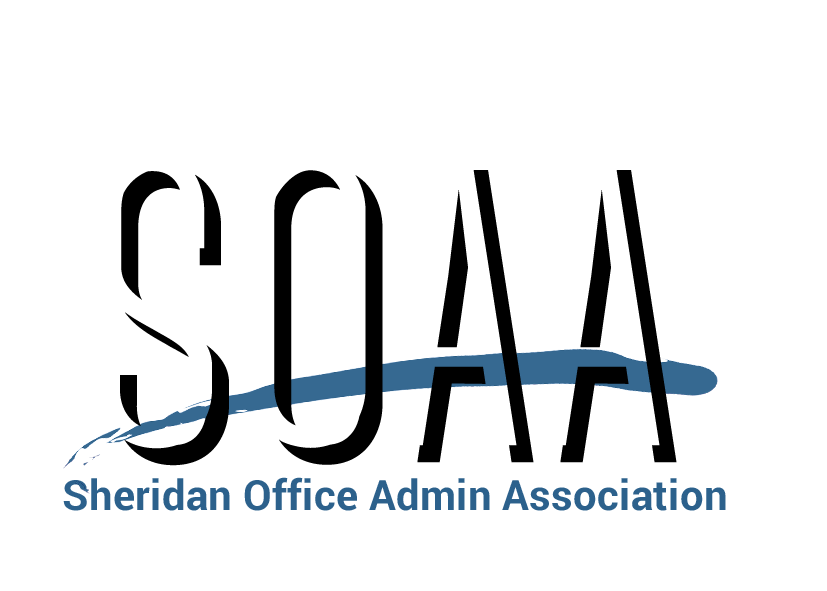 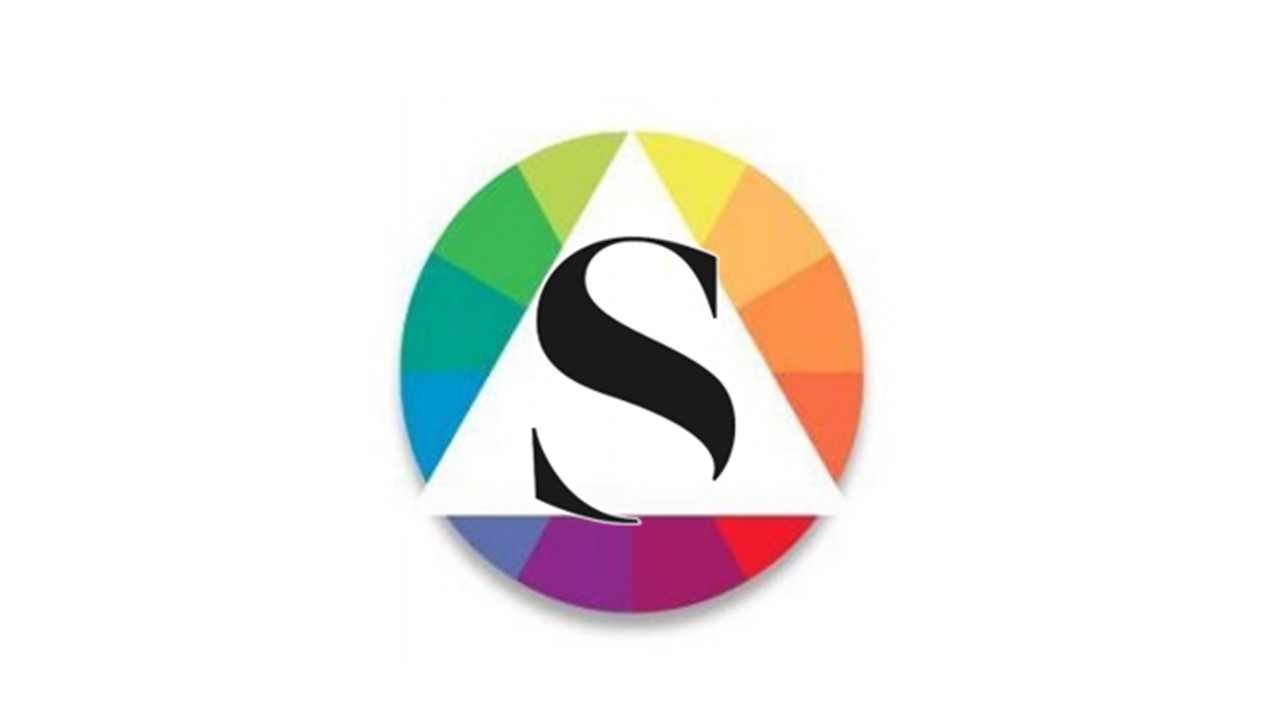 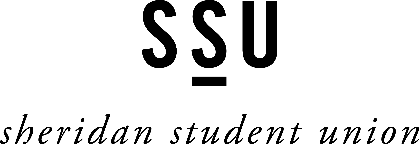 Member InformationMember InformationFull Name (Printed)Student NumberEmailContact NumberEmergency Contact(Name and Number)Signature and Date